RAJIV GANDHI INSTITUTE OF PETROLEUM TECHNOLOGY, RAEBARELINOTICEDate: 28th January 2019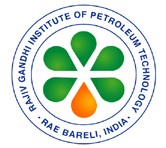 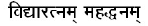 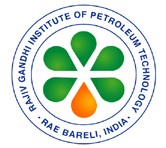 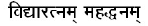 (Applications are invited for ‘Junior Research Assistant’ in Non-Conventional Energy Laboratory)Applications are invited preferably from M.Sc. (Physics/Electronics/Energy/Environmental Science) graduates, Bachelor of Engg./Technology (Chemical/Mechanical)or equivalent degree for the job of ‘Junior Research Assistant’ for research related work (of one-year duration) at the institute. Project:  	Thermal Regulation of Photovoltaics (PV) Cells using Phase Change Materials (PCMs) No. of Post: 	One (1)Eligibility: Candidate should have Masters (Physics/Electronics/Energy/Environmental Science) or Bachelor of Engg./Technology (Chemical/Mechanical) or equivalent degree from a recognized University/Institute. The birth place of the candidate should be in Uttar Pradesh. Age of the candidate should be below 28 years as on 1st April 2019. Candidate should have Ist class in relevant discipline. Desirable Qualification: Practical experience in the field of Energy as evident by publications/thesis/dissertation. NET/GATE qualified candidates are encouraged to apply. Fellowship: Rs. 20,000/- p.m. (as per UPCST norms) Duration: One year (extendable based on performance and availability of funds)Additional requirements: Basic knowledge of conventional engineering softwares, good communication skills and hard working. The candidate having research experience will be preferred. Job Description: To assist in setting up research instrumentation, software testing & application etc.Nature: On contract for a year only which may be renewed on a performance basis and as project requirementThe last date of submission of application is March 31, 2019.Application form complete in all respects as per the given format (along with attested copies of certificates), mentioning the post applied for ‘Junior Research Assistant’ clearly superscribed on the envelope, should reach at the following address by registered post by March 31, 2019.The Deputy Registrar (Recruitment Cell),Rajiv Gandhi Institute of Petroleum TechnologyBhadur Pur, Jais, Amethi-229304 (U.P.)(Application Form)To,The Deputy Registrar ( Recruitment Cell )Rajiv Gandhi Institute of Petroleum TechnologyRatapur Chowk,Rae Bareli – 229316 (U.P.)Affix a recent passport size photograph duly attested by the candidateApplication No:(To be filled by Office)Applied for:Post Name1. Name:(Mr. / Ms.)	(Surname)	(Middle)	(First)2. Marital Status:   Married   /   Single3. Do you belong to SC/ST/OBC Category? (If yes, pls. specify. If not, write ‘Unreserved’):  	4. Father’s/ Husband’s Name 	5. Nationality:  	_	6. Date of Birth (DD\MM\YYYY):7. Address for Communication:PIN:Phone (with STD Code): Mobile No.:E-mail:8. Have you ever been convicted by court of law or is there any criminal case/disciplinary action/ vigilance enquiry pending against you? If yes, please specify 	9. Educational/Professional Qualifications (from Class 10th onwards)(Please attach attested copies of certificates and mark sheets):10. Details of employment in reverse chronological order:(Please attach proof of experience, attach extra sheet if required):Note- Kindly attach to pay slip/salary certificate of last two jobs.11.  Detailed list of hardware and software can handle12. Referees:DECLARATIONI,  	, hereby declare that all the details submitted above are true to the best of my knowledge and belief.Date:	(Signature of applicant) Place:Enclosures (Please list the documents attached):YearExamination PassedFull-time/Part-time/DistanceLearning/OthersBoard/ UniversityDivision/ %Period of EmploymentPeriod of EmploymentPeriod ofeach employmentin year/ monthDesignationName and address ofEmployerScale of Pay andBasic pay/ GrossPayBrief Description ofDuties/ ResponsibilitiesReasonforLeavingFromToPeriod ofeach employmentin year/ monthDesignationName and address ofEmployerScale of Pay andBasic pay/ GrossPayBrief Description ofDuties/ ResponsibilitiesReasonforLeavingName   :Name   :Designation:Designation:Address :Address :Email :Email :Phone No :Phone No :Fax :Fax :